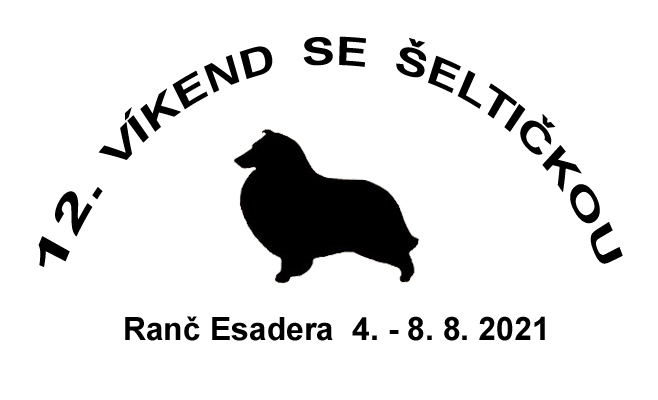 Seznam přihlášených ke dni 26. 7. 2021Počet lidí celkemPočet psůZaplacenoBernardová Nicol12+Habrová Veronika13+Habermannová Eva23+Havlíčková Jana11+Hoferková Eliška24+Horáčková Margit23+Hronová Božena22+Kabelková Jana21+Kučeriková Veronika13+Lamraouiová Sonia32+Malíková Lucie21+Mařáčková Olga12+Musilová Veronika21+Němčeková Lenka12+Nováková Eva23+Nováková Olga23+Ocetková Petra13+Omelková Vladimíra12+Rajnochová Vladimíra23+Sluková Dana22+Smrčková Ilona412+Staňková Eva12+Švecová Hana22+Tymlová Marcela11+Urbanová Monika21+Vávrová Eva17+Velíková Klára24+Vocelková Alena11+Voldánová Dagmar11+Zemková Jana12+Zvědínková Věra22+Žáková Dana11+